Target 3442 7967Male Ruby-Throated Hummingbird In Flight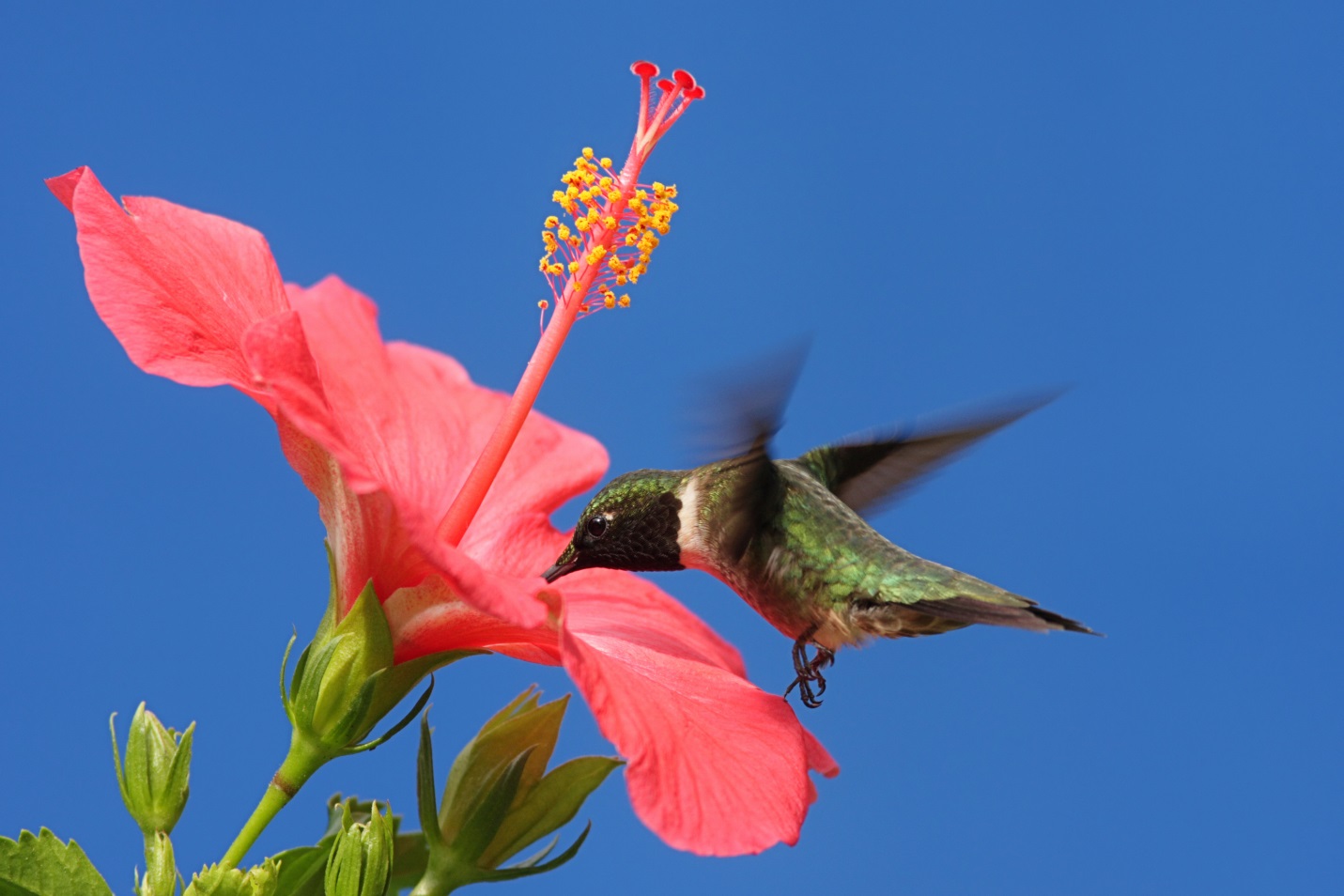 What does a hummingbird do?  Feeds and pollinates.  Fair Use For Teaching.  Image purchased from Shutterstock.http://www.shutterstock.com/pic-61559266/stock-photo-male-ruby-throated-hummingbird-archilochus-colubris-in-flight-with-a-hibiscus-flower-and-a-blue.html